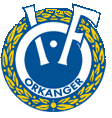 Til deltakere på barnekretsturnstevnet 2011 Da er påmeldingene for årets turnstevne i boks. Vi blir i alt 72 turnere fra Orkanger og i tillegg har vi med oss trenere og voksne ledsagere. For deltakere på barnekretsturnstevnet vil treningene fra og med     uke 19 være rettet mot det vi skal vise frem på stevnet. Dette betyr endringer i treningstidspunkt fra og med 9. mai og frem til stevnet finner sted 10. - 12. juni. Etter stevnet er det som vanlig treningsfri frem til ny sesong starter etter sommerferien med unntak for konkurranseturnerne som i år får et utvidet treningstilbud i ferien.Orkanger Idrettsforening skal i år delta med tre oppvisningsprogram; ett felles opplegg for alle deltakere og to spesialtropper. Trenerne Carina Rømme, Gro Eli Opøyen og Sondre Gjelstad har ansvar for utforming og treningsopplegg for spesialtroppene mens Victoria Strøm, Trine Eriksen Eikli og Ellen Aanonsen har ansvar for fellesprogrammet. Fellesprogrammet er av praktiske årsaker delt inn i tre ulike treningstropper; kalt Mare, Route 66 og All of the Lights. Plassering av turnerne i nevnte grupper og treningstider følger av egen oversikt. På de siste treningene før stevnet skal alle troppene ha felles trening for å sy det hele sammen. Alle treninger foregår i Orklahallen. Antrekk til fellesprogrammet vil være OIFs turndrakt for jentene og blå shorts og blå OIF-skjorte til guttene. Konkurranseturnerne stiller i sine drakter (også gutta). For de som har meldt seg på spesialtroppen til Carina vil det være trening på tirsdager kl. 19-20 på Orkanger ungdomsskole og på de siste søndagene før stevnet. Se treningsoversikten for detaljer om tid og sted for treningene. Informasjon om antrekk vil deles ut på trening.Carinas spesialtropper også bedt om å ha oppvisning den 25. juni i Idrettsparken i forbindelse med OIFs 110årsjubileum. Vi henstiller til dere som har anledning til å være med på dette arrangementet om å holde av datoen. Nærmere informasjon vil bli delt ut senere. Spesialtroppen til Gro Eli og Sondre skal trene torsdager 1930 - 21 i Orklahallen. Denne troppen er satt sammen av våre eldste og mest erfarne turnere.Det er viktig at turnerne møter opp på treningene slik at vi får øvd inn alle troppene på en ordentlig måte til stevnet. Vi ber derfor om at treningene prioriteres slik at Orkanger får vist seg frem på best mulig måte på årets stevne!  Merk at all ordinær trening for deltakere på turnstevnet utgår fra og med uke 19 (9. mai). Ved spørsmål, ta kontakt med lagleder for din turners parti:Jenter født 2004          	Stein Dyrseth		97 72 67 28Jenter født 2003          	Marte Fossvoll		41 02 02 95Jenter født 2001/2002		Bente Opphaug		99 04 59 28Jenter født 1999/2000		Ingrid Vårvik		95 83 03 02Jenter født 1996-98		Hege Berg			92 22 70 65Jenter født 1991-96		Mona Strøm			47 25 65 97Gutter 1.-3. klasse		Siv M. Kattem 		91 10 54 79Gutter 3. klasse +		Kristin Halland		92 05 20 32Beste turnhilsen fra OIF TURN